


UNISON National Young Members Forum 
NOMINATION FORM 

Eric Roberts Award for young campaigners


UNISON National Young Members Forum 
NOMINATION FORM 

Eric Roberts Award for young campaigners


UNISON National Young Members Forum 
NOMINATION FORM 

Eric Roberts Award for young campaigners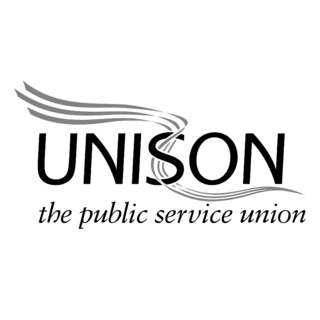 The Eric Roberts award, named after our late President, celebrates innovative and effective campaigning by young members in UNISON. Any young member in UNISON is eligible to be nominated for their campaigning activity – whether on industrial matters or wider political campaigns.The National Young Members Forum will consider all nominations received, and will announce the winner at National Young Members Conference. An award will be made by the General Secretary at National Delegate Conference 2024.Nominations may be made by branches and by Regional Young Members Forums. Nomination forms must be received no later than Friday 10 November 2023; please email this form to young.members@unison.co.uk The Eric Roberts award, named after our late President, celebrates innovative and effective campaigning by young members in UNISON. Any young member in UNISON is eligible to be nominated for their campaigning activity – whether on industrial matters or wider political campaigns.The National Young Members Forum will consider all nominations received, and will announce the winner at National Young Members Conference. An award will be made by the General Secretary at National Delegate Conference 2024.Nominations may be made by branches and by Regional Young Members Forums. Nomination forms must be received no later than Friday 10 November 2023; please email this form to young.members@unison.co.uk The Eric Roberts award, named after our late President, celebrates innovative and effective campaigning by young members in UNISON. Any young member in UNISON is eligible to be nominated for their campaigning activity – whether on industrial matters or wider political campaigns.The National Young Members Forum will consider all nominations received, and will announce the winner at National Young Members Conference. An award will be made by the General Secretary at National Delegate Conference 2024.Nominations may be made by branches and by Regional Young Members Forums. Nomination forms must be received no later than Friday 10 November 2023; please email this form to young.members@unison.co.uk The Eric Roberts award, named after our late President, celebrates innovative and effective campaigning by young members in UNISON. Any young member in UNISON is eligible to be nominated for their campaigning activity – whether on industrial matters or wider political campaigns.The National Young Members Forum will consider all nominations received, and will announce the winner at National Young Members Conference. An award will be made by the General Secretary at National Delegate Conference 2024.Nominations may be made by branches and by Regional Young Members Forums. Nomination forms must be received no later than Friday 10 November 2023; please email this form to young.members@unison.co.uk The Eric Roberts award, named after our late President, celebrates innovative and effective campaigning by young members in UNISON. Any young member in UNISON is eligible to be nominated for their campaigning activity – whether on industrial matters or wider political campaigns.The National Young Members Forum will consider all nominations received, and will announce the winner at National Young Members Conference. An award will be made by the General Secretary at National Delegate Conference 2024.Nominations may be made by branches and by Regional Young Members Forums. Nomination forms must be received no later than Friday 10 November 2023; please email this form to young.members@unison.co.uk The Eric Roberts award, named after our late President, celebrates innovative and effective campaigning by young members in UNISON. Any young member in UNISON is eligible to be nominated for their campaigning activity – whether on industrial matters or wider political campaigns.The National Young Members Forum will consider all nominations received, and will announce the winner at National Young Members Conference. An award will be made by the General Secretary at National Delegate Conference 2024.Nominations may be made by branches and by Regional Young Members Forums. Nomination forms must be received no later than Friday 10 November 2023; please email this form to young.members@unison.co.uk Name of young member being nominated: Name of young member being nominated: Name of young member being nominated: Name of young member being nominated: Name of young member being nominated: Name of young member being nominated: Membership number (if known): Membership number (if known): Membership number (if known): Membership number (if known): Membership number (if known): Membership number (if known): Branch: Branch: Branch: Branch: Region: Region: Are they:  A woman  A man A man A man Non-binary/other gender identityWhy would you like to nominate this member for the Eric Roberts award for young campaigners in UNISON? Please write about their activity in UNISON here:Why would you like to nominate this member for the Eric Roberts award for young campaigners in UNISON? Please write about their activity in UNISON here:Why would you like to nominate this member for the Eric Roberts award for young campaigners in UNISON? Please write about their activity in UNISON here:Why would you like to nominate this member for the Eric Roberts award for young campaigners in UNISON? Please write about their activity in UNISON here:Why would you like to nominate this member for the Eric Roberts award for young campaigners in UNISON? Please write about their activity in UNISON here:Why would you like to nominate this member for the Eric Roberts award for young campaigners in UNISON? Please write about their activity in UNISON here:If you would like to, please add more about the young member’s activity outside of UNISON – for example in their community, in politics, or in other campaigns:If you would like to, please add more about the young member’s activity outside of UNISON – for example in their community, in politics, or in other campaigns:If you would like to, please add more about the young member’s activity outside of UNISON – for example in their community, in politics, or in other campaigns:If you would like to, please add more about the young member’s activity outside of UNISON – for example in their community, in politics, or in other campaigns:If you would like to, please add more about the young member’s activity outside of UNISON – for example in their community, in politics, or in other campaigns:If you would like to, please add more about the young member’s activity outside of UNISON – for example in their community, in politics, or in other campaigns:Name of person nominating: Name of person nominating: Name of person nominating: Name of person nominating: Name of person nominating: Name of person nominating: Telephone number: Telephone number: Telephone number: Telephone number: Email: Email: Are you:  Branch Secretary Regional young members contact Regional young members contact Regional young members contact Other (please add details)I am nominating on behalf of (a branch or a Regional Young Members Forum):I am nominating on behalf of (a branch or a Regional Young Members Forum):I am nominating on behalf of (a branch or a Regional Young Members Forum):I am nominating on behalf of (a branch or a Regional Young Members Forum):I am nominating on behalf of (a branch or a Regional Young Members Forum):I am nominating on behalf of (a branch or a Regional Young Members Forum):Please return by email to Y.Members@unison.co.uk  no later than noon on Friday 10 November 2023.Please return by email to Y.Members@unison.co.uk  no later than noon on Friday 10 November 2023.Please return by email to Y.Members@unison.co.uk  no later than noon on Friday 10 November 2023.Please return by email to Y.Members@unison.co.uk  no later than noon on Friday 10 November 2023.Please return by email to Y.Members@unison.co.uk  no later than noon on Friday 10 November 2023.Please return by email to Y.Members@unison.co.uk  no later than noon on Friday 10 November 2023.